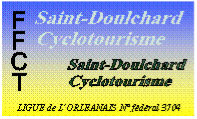 Dimanche  22 janvier 2017 à 16 heures au local après midi galettes des roisComme tous les ans le club offre la galette et les boissons.Tout le monde est invité (épouses et enfants).Pour planifier nos achats il est obligatoire de s’inscrire avant le  lundi 16 janvier 2017 L’équipe du Comité de Direction---------------------------------------------------------------------------------------------------COUPON REPONSE galettes des rois dimanche 22 janvier 2017Nombre de personnes : COUPON à retourner avant le  16 janvier 2017A Roger Davoust :37 AVENUE SALVADOR ALLENDE18000 BOURGESTel : 06 15 90 65 15Mail : davoust.roger@orange.fr